БИЗНЕС-ПЛАНПриобретение помещения и оборудования для цеха по производству полуфабрикатов 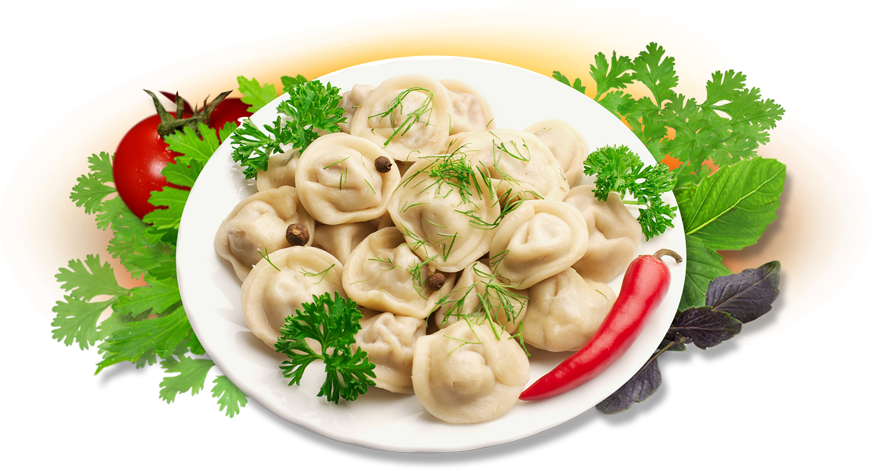 Костанай,2019 г.1. Резюме бизнес-плана1.1. Сведения о проекте и инициаторе1.2. История развития бизнесаИП Ахметов с 2010 года  арендует помещение в цехе супруга  и производит полуфабрикаты  и реализует продукцию с маркой «Науырыз» .  В 2004 году клиент приобретает собственный цех по производству полуфабрикатов. В 2005 году клиент расширяется и приобретает цех который действует на сегодняшний день. С приобретением нового производственного цеха  общей площадью около 942 кв м, клиент поменял торговую марку  на "Пельмени от Ахметова". На сегодняшний день работают 50 работников, данные специалисты зарегистрированы по двум ИП. Клиент работает по упрощенной системе налогообложения. Вся реализация происходит через супермаркеты и магазины. Производство полуфабрикатов осуществляется в основном для супермаркетов г. Костанай (ТД ТОТ, ТД Особа, ТД Норма, ТД Тамаша, ТД Солнечный) и г. Рудный (ТД ТОТ). Также продукция реализуется в местные магазины и на рынок. Ежедневно клиент собирает заявки. На следующий день после получения заявки происходит доставка продукции. Доставка осуществляется за счет поставщика собственным автотранспортом. Поставка в г. Рудный осуществляется 2 раза в неделю в понедельник и пятницу. Поставки по городу осуществляется ежедневно понедельник-пятница. При больших объемах доставка осуществляется по субботам. Расчет покупателей за продукцию осуществляется наличным путем. Вся продукция сертифицирована. Мука приобретается у АО «Костанайский мелькомбинат», ТОО «Агрофирма Диевская», ТОО «Романа», закуп овощей проходит КХ «Садовод».) Закуп мяса у КХ «Глобус1.3. Цель составления бизнес-планаЦелью разработки настоящего бизнес-плана является обоснование рентабельности проекта по приобретению помещения и оборудования для цеха по производству полуфабрикатов с целью увеличения производственных мощностей. Потребителями производимой продукции являются жители г. Костанай.1.4. Описание проекта и целесообразность его реализацииКонцепция проекта предусматривает приобретение здания, ремонт и приобретение оборудования для цеха – готовая линия по производству мясных полуфабрикатов, в городе Костанай по проспекту _____________.Целью деятельности предприятия является расширение деятельности и извлечение дохода для улучшения материального благосостояния его участника.С экономической точки зрения проект будет способствовать: расширению деятельности предпринимателя от лица ИП в помещении по адресу проспект _____________, с удобной инфраструктурой и с подведенными коммуникациями; поступлению в бюджет области налогов и других отчислений. Среди социальных воздействий следует выделить: удовлетворение спроса населения Костанайской области;созданию новых рабочих мест.2. Структура финансирования2.1. Условия привлечения финансированияОбщая сумма проекта составляет 60 800 000 тенге. Финансирование проекта предполагается рамках Механизма кредитования приоритетных проектов по категории деятельности, входящей в перечень в приоритетных отраслей – на приобретение помещения и на приобретения оборудования сроком на 7 лет в составляет в сумме заявки 35 000 000 тенге (15 % - ставка вознаграждения, из которых 6% оплачивается предпринимателем, 9% субсидируется государством ). 3. Состояние проектаНа момент разработки настоящего бизнес-плана проект находился на этапе подготовки необходимой документации для оформления кредитной заявки и документов на получение кредита в рамках Механизма кредитования приоритетных проектов.3.1.Общее описание компанииИП Ахметов Сведения об учредителе: Ахметов Ахмет АхметовичИИН: ____________Дата регистрации: 05.07.2005Юридический адрес: Костанайская область, г. Костанай, ____________Фактический адрес: Костанайская область, г. Костанай, ____________3.2. Деятельность предприятия по коду ОКЭД: 10.85 Производство приготовленных пищевых продуктов и полуфабрикатов10.85.0 Производство приготовленных пищевых продуктов и полуфабрикатовЭтот подкласс включает производство готовых продуктов и полуфабрикатов (то есть готовых к употреблению). Данные продукты приготовлены для длительного хранения, в замороженном или консервированном состоянии, они обычно упакованы и на них имеются этикетки, то есть данный подкласс не включает подготовку продукта для немедленного употребления в пищу людьми, как в ресторанах. Как готовые продукты, данные продукты питания содержат, как правило, два компонента (за исключением специй и т.д.).Этот подкласс включает:- производство мясных блюд, в том числе блюд из домашней птицы - производство рыбных блюд, включая рыбный фарш- производство блюд из овощей- производство замороженной пиццы или пиццы, подготовленной для хранения иными способамиЭтот подкласс также включает:- производство блюд местной и национальной кухниЭтот подкласс исключает:- производство свежих продуктов питания или продуктов питания менее чем с двумя компонентами, (См. соответствующий подкласс в разделе 10)- производство скоропортящихся готовых продуктов питания, (См. 10.89.9) - оптовую торговлю готовой пищей и блюдами, (См. 46.38)- розничную  торговлю готовой пищей и блюдами в магазинах, (См. 47.11.0, 47.29.0)- все видов деятельности по распространению продуктов питания на контрактной основе, (См. 56.29.0)3.3. План финансирования3.4. Анализ расположения и инфраструктурыЗдание, в котором планируется открыть новый цех по производству полуфабрикатов это отдельно стоящее двух этажное здание с собственной территорией и стоянкой для автомобилей. Рядом имеются автобусные остановки. Здание на сегодняшний день пустует. За счет собственных средств предпринимателя планируется произвести всю необходимую коммуникационную инфраструктуру (электричество, теплоснабжение, водоснабжение и телефонная связь), а также сделать капитальный ремонт помещения. Будут соблюдены все нормы и санитарные правила, предъявляемые к таким объектам со стороны контролирующих органов. Помещение цеха будет иметь хорошее освещение, вентиляцию и воздухообмен с притоком чистого наружного воздуха. Стены, полы и потолки, граничащие с холодильной камерой, будут иметь теплоизоляцию. Смета по необходимому ремонту в этом здании предоставлена. Общая сумма по ремонтным работам составляет 39 731 413 тенге.3.5. Список приобретаемых активов В рамках проекта планируется приобретение оборудования для цеха по производству полуфабрикатов:Имеется коммерческое предложение от ТОО «Костанайская торгтехника» на сумму 8 795 750 тенге, из них 7 000 000 тенге будет приобретаться за счет заемных средств, разница будет оплачена за счет собственных средств.4. Описание услуги4.1. Типы товаров и их основные характеристикиПредприятие по производству пельменей (и подобной продукции) предназначено на быстрое поточное производство мясных полуфабрикатов в стандартной упаковке с длительным сроком хранения. Производство пельменей является одним из самых рентабельных из-за большой популярности пельменей и вареников в нашей стране и круглый год высокого, мало подверженного сезонным колебаниям спроса на них.Для владельцев торговых предприятий, таких как магазины продуктов питания, пельменное производство может органично дополнить основное направление деятельности, например, торговлю мясопродуктами. Любому директору магазина хорошо известна проблема нереализованных остатков мясопродуктов. Однако мало ликвидный (не испорченный) товар вполне пригоден для переработки и дальнейшего использования в производстве различных полуфабрикатов. Часто охлажденное сырье не успевают продать, а его заморозка влечет за собой существенную потерю потребительских свойств продукта. Потому оптимальным образом использовать товар с избыточным содержанием жира, а также недорогие сорта мяса с помощью организации небольшого собственное перерабатывающее производство, пельменную линию. Для фирменных магазинов имеется дополнительная возможность привлечения покупателей высококачественной продукцией собственного производства. При этом пельмени можно производить по оригинальной рецептуре, необычной формы, в красивой фирменной упаковке.Чтобы начать производство, необходим комплект оборудования в составе: агрегат (автомат) для формования пельменей, оборудование для приготовления теста (мукопросеиватель, тестомес), фарша (мясорубка, фаршемешалка), а также для замораживания и хранения пельменей и сырья (холодильные камеры - низко- и среднетемпературная). Оборудование должно размещаться в помещении, в котором должны быть все соответствующие коммуникации отвечающее санитарным нормам.Главным критерием выбора производительности оборудования является возможность обеспечить 100%-ную реализацию продукции. Для малых пельменных цехов на рынке пищевого технологического оборудования подходят пельменные аппараты производительностью от 50 до 250 кг/час. К сырью для изготовления пельменей предъявляются требования по наиболее эффективному использованию продуктов. В данном случае эта проблема решается. Во-первых, нереализованные, но свежие остатки мясопродуктов. Во-вторых, приобретаемые по оптовым ценам исходные продукты позволяют дополнительно значительно снизить себестоимостьполуфабриката. Обычно замораживание производится в низкотемпературных холодильных камерах объемом от 4 м3 до 20 м3, в зависимости от мощности цеха, с хладопроизводительностью, достаточной для обеспечения замораживания всей продукции, произведенной за смену, в течение текущих суток. Для хранения сырья используются среднетемпературные камеры таких же объемов, работающие в интервале температур от -20С до +5С. Для упаковки пельменей в малом цехе целесообразно использовать фасовочно-упаковочные автоматы и полуавтоматы, осуществляющие как весовое дозирование продукта, так и формирование пакета из рулонной пленки. Упаковка - прозрачные или полупрозрачные полипропиленовые пакеты с запаянными швами и, как правило, нанесенным на пакет рисунком производителя пельменей, - привлекательна для покупателя, так как он может видеть продукт и сделать свой выбор. Кроме того, такие пакеты прочны и удобны при транспортировке. Готовые упакованные пельмени хранятся в среднетемпературных камерах. Значительное время уходит на отладку работы цеха и выход на максимальную производительность. Несмотря на то, что пельмени - один из наиболее популярных продуктов питания, необходимо учитывать сезонныеколебания спроса и по возможности расширять ассортимент продукции, используя возможности имеющегося оборудования. В настоящее время существуют аппараты, которые изготавливают пищевые полуфабрикаты в виде пельменей, мант, вареников из теста и практически любой начинки (мясной, овощной, творожной, грибной, фруктовой и т.д.). Это позволит сохранить объем производства во время сезонного снижения спроса (период летних отпусков).4.2. Краткое описание производственного процессаТехнология производства полуфабрикатов включает в себя такие этапы как: закуп мяса, первичная обработка мяса, кулинарная разделка, приготовление фарша, приготовление теста, приготовление полуфабрикатов, упаковка готовой продукции. Предприятие отличает следующие важные особенности:высокое качествотрадиционная рецептурапрекрасные вкусовые качествасреднерыночная ценаОсновными поставщиками сырья для приготовления полуфабрикатов являются ТОО РОМАНА, ТОО Глобус, ТОО Балян, ТОО Единство и согласие.4.3. Виды продуктов и их основные характеристикиПриведенный ниже список производимой продукции, который в настоящее время успешно реализуется на рынке:5. Цена и объемы производимой продукции5.1. Торговая марка «Наурыз» - ИП Ахметов 5.2. Торговая марка «От Ахметова» - ИП Ахметов 5.3. Себестоимость продукцииСебестоимость пельменей (2 кг)Себестоимость мантов (2 кг)Себестоимость вареников (2 кг)На основе учета себестоимости производимой продукции, установлены следующие цены на продукцию:                                                                 Средневзвешенная маржа составляет 190%6. Сведения о рынке и конкурентах6.1. Текущее состояние рынкаКазахстан, согласно оценкам международных организаций, занимает 48 место из 117 стран по потреблению мяса и мясной продукции. В год среднестатистический казахстанец съедает порядка 63,2 килограмм мяса, колбас, полуфабрикатов. Мясоперерабатывающая промышленность остается ключевой отраслью агропромышленного производства республики и объединяет в себе множество профилей. Средний ежегодный рост производства приготовленных пищевых продуктов и полуфабрикатов в республике за 2006-2011 гг., составил 58%. Значительными темпами растет внутреннее потребление, которое за последние 3 года увеличилось на 12% достигнув на конец 2011 года 254,8 тыс. тонн. В связи с этим в последние годы доля экспорта в производстве снижается и соответственно растет импорт приготовленных пищевых продуктов и полуфабрикатов. Рейтинг областей по производству готовых продуктов и полуфабрикатов показывает сравнительно высокую концентрацию производства в Южно-Казахстанской области. В целом южному региону принадлежит 33% от всего объема производства, что обусловлено наличием сырьевой базы. Наименьшие объемы, в сравнении с другими регионами, в размере 9% (в среднем 10,4 тыс. тонн в год) производятся в Восточно-Казахстанской области. Говоря о развитии рынка мясной продукции, специалисты отмечают большую роль государства. При финансовой поддержке госхолдинга «Казагро», практически во всех регионах Казахстана реализуются проекты АПК. Одно из крупных производств расположено на территории Алматинской области. Основное направление предприятия – обеспечить внутренний рынок мегаполиса мясом и мясной продукцией. Финансирование данной отрасли осуществляется, но как показало исследование производители приготовленных пищевых продуктов и полуфабрикатов, и предприниматели бизнеса мало проинформированы о программах поддержки частного бизнеса и финансировании данной отрасли производства.Как было ранее отмечено, по данным Агентства по статистике, средний ежегодный рост производства приготовленных пищевых продуктов и полуфабрикатов в республике за последние годы, составил 58%. Быстрыми темпами растет внутреннее потребление, которое за последние 3 года увеличилось практически в 3 раза достигнув на конец 2016 года 648,2 тыс. тонн. При этом рост внутреннего потребления данных изделий в последние годы превышает рост объемов производства. Данные Агентства по статистике показывают, что количество предприятий по производству приготовленных пищевых продуктов и полуфабрикатов различно по своей размерности.Самыми популярными категориями полуфабрикатов у производителей являются пельмени (74%) и вареники (70%). Более 90% производителей специализируется на выпуске вареников с картофелем и наибольший объем реализации принадлежит именно им. Все производители пельменей специализируется на их выпуске с начинкой только из говядины. Также очень популярны пельмени из смешанных видов мяса (71%). Более 90% производителей мант специализируется на их выпуске исключительно с мясной начинкой. Полуфабрикаты категорий вареники, пельмени, манты, сырники, блины, котлеты, тефтели, голубцы, рыбные полуфабрикаты, полуфабрикаты из мяса птицы, хлебобулочные замороженные полуфабрикаты имеют в большинстве случаев срок хранения 3 – 4 недели. Полуфабрикаты из овощей хранятся менее недели, фасованное мясо – 4 – 6 месяцев. 83% производителей реализуют свои полуфабрикаты только в своем городе, еще 39% поставляют продукцию в соседние города.АО «Казагромаркетинг» проводит мониторинг розничных цен на продовольственные товары (по вторникам в первую неделю месяца) в разрезе областных центров и городов Астана и Алматы.В 2017 году все виды мяса: говядина (+14%), баранина (+11%), конина (+7%) и свинина (+6%) подорожали в мае 2017 года (по состоянию на 2 мая) в сравнении с началом года (по состоянию на 4 января).Также отмечено повышение оптовых цен у поставщиков на говядину на 16% с 1060 тенге/кг до 1229 тенге/кг, баранину на 18% с 1201 тенге/кг до 1148 тенге/кг, конину на 9% с 1231 тенге/кг до 1341 тенге/кг и свинину на 12% с 915 тенге/кг до 1030 тенге/кг.Кроме того, отпускные цены у сельхоз товаропроизводителей выросли: говядина на 9% с 1036 тенге/кг до 1101 тенге/кг, баранина на 10% с 987 тенге/кг до 1046 тенге/кг, конина на 6% с 1192 тенге/кг до 1247 тенге/кг и свинина на 8% с 878 тенге/кг до 929 тенге/кг.Рост спроса на полуфабрикаты, который увеличивается на 10-15% в год, приводит к тому, что производители стремятся разнообразить ассортимент предлагаемой продукции и повысить их качество, чтобы потеснить своих конкурентов на этом рынке. Местные производители обзаводятся передовыми технологиями, расширяют ассортимент, сохраняют "руколепку" и придерживаются рецептур, построенных на отличных знаниях восточных вкусов. Полуфабрикаты - это исключительно региональный продукт, и вкусовые предпочтения местного населения должны учитываться производителем в первую очередь. Потребители отдают приоритет мясным полуфабрикатам. Ходовая позиция у всех казахстанских производителей замороженных продуктов - это, несомненно, пельмени из говядины, без добавления свинины.Сегодня отрасль производства мясных полуфабрикатов переживает количественный рост казахстанские предприятия охватывают до 95-97% местного рынка, и в среднем их обороты растут на 10-15 % ежегодно.Компании в этом сегменте пищевого рынка можно условно разделить на четыре подвида. Первые - это многочисленные частные предприятия, функционирующие в форме "семейного бизнеса", ежедневный оборот которых в среднем составляет от 5000 до 100000 тенге. Как правило, они имеют ограниченные мощности, простые технологии производства, локальный сбыт продукции и ориентацию на небольшие магазины "у дома".В последние два года появились более крупные игроки, расширяют свой бизнес компании, еще недавно относившиеся к мелкому семейному бизнесу. Локализация в крупных городах, высокотехнологичные линии производства, серьезные рекламные бюджеты, продажи в сетевой рознице и ориентированность на разные сегменты (дешевый, средний, дорогой) - это характерные особенности второй категории предприятий. Они выпускают уже 3-7 тонн полуфабрикатов в сутки, и именно им принадлежит основная часть рынка.К третьим относятся холдинги, в структуре которых имеются производственные цеха. Как правило, их создают для расширения ассортиментной линейки, что позволяет увеличить представленность на рынке брэндированных предприятий, таких как «От Ахметова», «Смачные», «Царский вкус», «Киевские», «Воронежские».Четвертая категория - кулинарные цеха быстрорастущей розничной сети.По данным республиканского Агентства по статистике, в 2015 году в стране насчитывалось150 пельменных цехов, в том числе 41 - в Алматы 20 - в Караганде, 17 - в Астане. По неофициальным данным, только в Алматы действуют порядка сотни цехов по производству полуфабрикатов; теневой бизнес, по словам участников рынка, составляет 10-30% (это, в основном, небольшие магазины, мелкооптовые сети и базары).6.2. Описание нынешних и потенциальных клиентовОсновная доля продаж продукции «От Ахметова» и «Наурыз» приходится на ТОО «Астыкжан», ТОО «Квард  LTD».  ТОО  «RAUZET», Супермаркет «Солнечный». Договора имеются.6.3. Основные барьеры и риски входа на рынокКлючевыми барьерами входа на рынок в рамках реализации проекта выдвигаются следующие:- Доступ к источникам финансирования.- Долгосрочные контракты и деловые связи.- Активный маркетинг- Административные барьерыОсновные и потенциальные конкуренты         Основными конкурентами предприятия будут являться аналогичные производители, которые находятся на территории Костанайской области. Линейка товаров, выпускаемая конкурентами очень широкая, при этом разброс цен также весьма существенен. Однако, как показывают исследования, в розничных точках наблюдается нехватка качественных полуфабрикатов «домашнего производства». Спрос на такую продукцию всегда высокий, а предложение зачастую отсутствует.                        Конкурентоспособность продукции будет достигаться в первую очередь за счет грамотного соотношения цены и качества товара. Как уже отмечалось, рынок полуфабрикатов в республике более чем на 90 % обеспечивается местными производителями, именно они в основном являются конкурентами для компании. А именно продукция следующих производителей: ТОО ТЕРРА, Карабалыкские  пельмени, ТОО Гурман, ТОО 5  КОНТИНЕНТ.6.5. SWOT-анализ положения компании на рынке7. Общее управление. Потребность в кадрах Общее управление деятельностью комплекса будет осуществляться руководителем – инициатором проекта.На сегодняшний день в цехе ИП Ахметов числится 50 сотрудников:Оплата лепщиц сдельная: Лепка:  Пельмени – 200 тенге (1 кг.), тройка 360 тенге (1 кг)              Равиоли - 400 тенге (1 кг.)              Манты/хинкали - 125  тенге (1 кг)               Вареники (картофель) – 145 тенге (1 кг)              Вареники (капуста)  - 165 тенге (1 кг)В рамках данного бизнес-проекта планируется создание 15 новых рабочих мест:Финансовый планПри расчетах инфляционные ожидания не учитывались. Деятельность предпринимателя принята в специальном налоговом режиме по упрощенной налоговой декларации.*Учтено  погашение по действующему займу в АО «Kaspi Bank», АО «Jusan Bank», АО «Жилстройсбербанк Казахстана».  **Учтено погашение по СКЛ (ОД+%%) при ставке 14,5% годовых без учета субсидий. 7.1. Отчет о движении денежных средств (кэш-фло)Комментарии:- Учтена средняя выручка за период с января 2019 года по июль 2019 года, согласно данных клиента и ЭЗ Банка.										- Учтено получение займа в размере 35 000 т. тенге.										- Учтены расходы на закуп ТМЗ для цеха в среднем в месяц составляют 7 245 т. тенге.										- Учтены расходы на заработную плату в среднем в месяц составляют 6 066 т. тенге.										- Клиент с начала регистрации в налоговом органе в качестве индивидуального предпринимателя работает на основе упрощенной декларации.  Налоги включают в себя оплату  3% от выручки ИП. 										- Учтены коммунальные расходы в среднем в месяц составят 520 т. тенге.										- Учтены транспортные расходы на стоянку в среднем в месяц составят 27 т. тенге.										- Учтены прочие расходы в среднем в месяц составят 1 351 т. тенге.										- Учтены расходы на приобретение недвижимостиа  в размере 40 000 т. тенге.										- Учтены расходы на приобретение оборудования  в размере 7 000 т. тенге.										- Учтены расходы на ремонт кровли крыши в размере 5 000 т. тенге.										- Учтены расходы на ремонт,внутренню отделку, приобретение пластиковых окон и дверей в размере 8 800 т. тенге.										- Учтены семейные расходы в среднем в месяц составляет 200 т. тенге.										- Учтен взнос по кредиту в АО "Каспи Банк" c общим взносом в размере 13 т. тенге.										- Учтен взнос по кредиту в АО «Jusan Bank»  c общим взносом в размере 53 т. тенге.										- Учтен взнос по кредиту в АО «Жилстройсбербанк Казахстана» c общим взносом в размере 80 т. тенге.										- Учтен взнос по кредиту в АО «Жилстройсбербанк Казахстана» c общим взносом в размере 64 т. тенге.										- Учтен взнос по планируему кредиту в ДБ АО "Сбербанк" c общим взносом в размере 779 т. тенге.										Критерии эффективности участия в Государственной программе поддержки и развития бизнеса "Механизм кредитования приоритетных проектов".В рамках настоящего бизнес проекта предприниматель обязуется увеличить доход, а также сохранить/увеличить количество рабочих мест не менее чем на 10%. после 2 2 (двух) финансовых лет с даты решения финансового агентства. Приведённый примерный бизнес-план по производству полуфабрикатов позволяет организовать прибыльный бизнес уже в первый год работы с растущей перспективой на последующие годы.На основе представленных данных можно сделать вывод, что на сегодняшний день сложились благоприятные условия для реализации проекта. Перспективность настоящего проекта подтверждается также его финансовыми показателями. Реализация намеченного проекта обернется выгодным вложением денег, и будет приносить стабильный доход. Настоящий бизнес-план содержит информацию, характеризующую финансово-экономическую и организационную стороны проекта.Информация, представленная в настоящем документе, носит конфиденциальный характер и является собственностью ИП. Данный документ предназначен для лиц, получивших его с согласия владельца информации. Передача, копирование или разглашение содержащейся в данном бизнес-плане информации без письменного согласия владельца запрещается.Индивидуальный предприниматель:Ахметов ____________________Подпись, печать (при наличии)Ф.И.О.Ахметов Ахмет АхметовичГражданствоРКАдрес№ удостоверения личности№ ИИНКонтактные телефоны87777777777Статус и название предприятияИП Ахметов Дата регистрации предприятияОКЭД10850Расходы, тыс. тенге2019 годСобственные средства25 800 000Заемные средства35 000 000Всего60 800 000Структура инвестиционных вложенийСумма, тенгеСобственные средства - Приобретение коммерческой недвижимости- Ремонт кровли крыши- Внутренняя отделка, установка пласт окон/дверей, ремонт/укладка пола, приобретение оборудования12 000 0005 000 000     8 000 000Заемные средства в т.ч. - на приобретение помещения- на приобретение оборудования 28 000 0007 000 000Всего60 800 000Инвестиции/товар или услуги приобретаемыеПоставщик Сумма Источник финансированияДата КомментарииПриобретение коммерческой недвижимости, расположенной по адресу: г. Костанай, ул. ____________-12 000 000 Собственные  средства Август 2019г.Затрачено Приобретение коммерческой недвижимости, расположенной по адресу: г. Костанай, ул. ____________-12 000 000 Собственные  средства Август 2019г.Затрачено Приобретение коммерческой недвижимости, расположенной по адресу: г. Костанай, ул. ____________-12 000 000 Собственные  средства Август 2019г.Затрачено Ремонт кровли крыши, приобретаемого объекта недвижимости5 000 000Собственные  средства Сентябрь 2019г.Затрачено Приобретение коммерческой недвижимости, расположенной по адресу: г. Костанай, __________28 000 000Заемные  средстваДекабрь 2019г. Не затраченоПриобретения основных средств (оборудование для производства цеха полуфабрикатов)7 000 000Заемные  средстваДекабрь 2019г. Не затраченоВнутренняя отделка, установка пласт окон/дверей, ремонт/укладка пола, приобретение оборудования8 800 000Собственные  средстваЯнварь – март 2020г.Не затраченоИтого заемных средств 35 000 000 Итого собственных средств 25 800 000Итого по проекту 60 800 000 №/пНаименование оборудованияВыполняемая операцияКоличествоЦенаСумма1Машина тестомесильная МТ-25Замешивание теста с различной основой1536 500536 5002Машина тестомесильная МТ-12Замешивание теста с различной основой1520 250520 2503Тестомесильная машина HW25Замес теста1240 000240 0004Тестомесильная машина HW50Замес теста14 250 0004 250 0005Тестораскаточная машина МРТ-2Раскатка теста1392 000392 0006Холодильный шкаф V1400Заморозка и хранение1445 000445 0007Пайщик пакетов 300Запайка пакетов готовой продукции122 00022 0008Пайщик пакетов 400Запайка пакетов готовой продукции129 00029 0009Сковорода электрическая СЭП-0,45Приготовление овощного фарша1486 200486 20010Сковорода электрическая СЭП-0,25Приготовление овощного фарша1390 000390 00011Машина овощерезательная МПР-350М-02Для нарезки1375 000375 00012Плита электрическая 4-х конфорочная с жарочным шкафомДля приготовления обедов для персонала1290 000290 00013Фаршемешалка ПМФ-КДля замешивания фарша1459 000459 00014Стеллаж СПЛн-1500/500Для готовой продукции145 00045 00015Стеллаж СПЛн-1200/500Для готовой продукции138 00038 00016Стол производственный 1000*600*8600Для лепки пельменей125 00025 00017Стол производственный 1200*600*8600Для лепки пельменей128 00028 00018Стол производственный 1500*600*8600Для лепки пельменей132 00032 00019Весы электронные CAS DL-200N/DL-200Взвешивание муки, теста, полуфабрикатов1192 800192 800Итого:8 795 750Наименование производимой продукции/услуг в ассортиментеХарактеристикаПельмени Мучное изделие с начинкой из мясного фарша. Состав пельменей богат различными микроэлементами, витаминами и минералами. В пшеничной муке, являющейся основным компонентом для приготовления теста, можно найти большое количество клетчатки, железа, фосфора, цинка, магния, меди, а так же витамины группы В и РР. Все они полезны и необходимы организму для нормального функционирования. Начинка состоит из мяса, а значит богата белком, кроме того, в мясе содержится лизин, способствующий укреплению костной ткани. И, наконец, к пользе пельменей можно отнести удовольствие, которое мы получаем, употребляя этот продукт.КотлетыКотлета – это блюдо из фарша, преимущественно мясного, в форме лепешки или колобка. Котлеты изготавливаются из смешанного фарша (свинина/говядина). В свинине содержатся все незаменимые и заменимые аминокислоты. Незаменимые аминокислоты входят в состав белков, и их мы можем получить только с пищей. Котлеты куриные, в том числе и по-киевски, содержат большое количество минералов. Это калий, магний, фосфор, железо. Витамины в куриной котлете присутствуют: группы В, А и Е. Правильно приготовленные котлеты являются низкокалорийным источником белка.  МантыТрадиционное блюдо народов Центральной Азии, Монголии, Турции и Кореи, которое состоит из мелко нарубленного мяса, завернутого в тонкий «платочек» теста. Питательная ценность этих изделий обусловлена составом их начинки. Не секрет, что разные виды мяса содержат важные для человеческого организма белки, а также ряд минералов (магний, кобальт, цинк, натрий, йод, железо, фосфор) и витаминов (А, С, Е, РР и группы В). Баранина идеальна для питания пожилых людей. Богатая лецитином, она стимулирует работу поджелудочной железы и способствует профилактике сахарного диабета, а также отличается антисклеротическими качествами и нормализует обмен холестерина. Нежирная телятина хороша для детского рациона, а также для тех, у кого зашкаливает уровень вредного холестерина. А диетическая конина содержит многие органические кислоты, которые активизируют обмен веществ, улучшают состояние кишечной микрофлоры и работу пищеварительного тракта.ВареникиВареники — украинское национальное блюдо, в виде отварных изделий из пресного теста с начинкой из рубленого мяса, овощей, грибов, фруктов, творога, и ягод. С варениками сходны пельмени (ушки, пермени, манты) Восточной России и Сибири, подкоголи марийской кухни и колдуны Западной России, а также множество блюд традиционной китайской кухни. Основное отличие этих блюд в начинках и внешней форме блюда. Итальянские равиоли представляют собой маленькие колдуны с телятиной и готовятся из того же теста, что и лапша, применяемая в обыкновенных и молочных супах, однако мясо в них добавляется варёное. Тесто для вареников делается из пшеничной муки, может быть пресным, дрожжевым, на кефире. Оно раскатывается в тонкий слой, из которого нарезаются круглые, косоугольные или квадратные куски и в них заворачивают начинку (в качестве которой используют варёное мясо, тушёную капусту, варёный картофель, творог; или свежие ягоды: вишню, чернику, клубнику). Далее края теста защипывают, кладут в кипящую воду (либо готовят на пару) и варят до тех пор, пока они не всплывут (и плюс ещё минуту-две, в зависимости от их размеров). Вареники с мясом после варки также можно обжарить на масле.БлиныБлины-плоские и круглые мучные изделия, приготавливаемые из жидкого теста методом жарения на сковороде (в русской печи верхняя сторона блинов запекается). Блины употребляются как самостоятельное блюдо и вместе с начинками. Существует большое количество рецептов блинов. Основной принцип приготовления состоит в том, что жидкое тесто растекается по смазанной маслом или салом сковороде, образуя тонкий слой, который затем переворачивается и обжаривается со второй стороны. Блины обычно имеют круглую форму. Существуют квадратные блины, для изготовления которых требуется сковорода квадратной формы. Приготовление блинов — особое мастерство, приближающееся к искусству. Нужно знать, какое количество теста налить на сковороду и когда перевернуть блин, чтобы подвергнуть тепловой обработке его другую сторону. Блины должны получаться румяными, но в то же время не подгорать. Опытный повар может приготовить большое количество блинов за короткий срок.РавиолиРавиоли - итальянские макаронные изделия из теста с различной начинкой. Аналогом равиоли являются пельмени (в китайской, русской, татарской, удмуртской и других кухнях) или вареники (в украинской кухне).№Наименование товараЕд. кгЦена за ед.1Пельмени  «Наурыз»0,454502Пельмени  «Наурыз»0,656503Пельмени «Крестъянские»5.03750Наименование товара Ед. кгКвант поставки (количество штук в упаковке, коробке, кейсе)Цена за ед.Наименование товара Ед. кгКвант поставки (количество штук в упаковке, коробке, кейсе)Цена за ед.Наименование товара Ед. кгКвант поставки (количество штук в упаковке, коробке, кейсе)Цена за ед.Пельмени "Русские" 0,4550450Пельмени "Русские" 1000251000Пельмени "Новые Русские"0,6540480Пельмени "Новые Русские"100025800Пельмени "Восточные"0,4550540Равиоли с мясом и сыром0,550500Манты  0,550500Манты с рубленным мясом0,550500Хинкали 0,550500Вареники с картофелем0,550140Вареники с капустой0,550160Котлеты0,3подложка280Блинчики с мясом0,3подложка185Блинчики с повидлом0,3подложка90Тесто пельменное0,550110Тесто простое дрожжевое0,550100Тесто сдобное дрожжевое0,550120Тесто слоенное пресное0,550180 МатериалРасход  Цена за ед, тенгеСумма, тенгеФарш, кг0,6671265843Лук, кг0,26012Красный перец, кг0,00118001,8Тесто, кг1170170Упаковка, шт17,27,2Электроэнергия, КвТ0,08822,692СЕБЕСТОИМОСТЬ 2 КГСЕБЕСТОИМОСТЬ 2 КГСЕБЕСТОИМОСТЬ 2 КГ1037 МатериалРасход  Цена за ед, тенгеСумма, тенгеФарш, кг0,5881370806Лук, кг0,2356014Красный перец, кг0,00518009Тесто, кг1170170Упаковка, шт17,27,2Электроэнергия, КвТ0,08822,692СЕБЕСТОИМОСТЬ 2 КГСЕБЕСТОИМОСТЬ 2 КГСЕБЕСТОИМОСТЬ 2 КГ1008 МатериалРасход  Цена за ед., тенгеСумма, тенгеТесто, кг0,85170145Картошка, кг1,56090Пакет, шт17,27,2Электроэнергия, КвТ0,08822,692СЕБЕСТОИМОСТЬ 2 кгСЕБЕСТОИМОСТЬ 2 кгСЕБЕСТОИМОСТЬ 2 кг246Наименование продуктаCебестоимость продукции, тенгеЦена продаж, тенгеМанты 0,5252500Пельмени Русские 0,5259450Вареники с картошкой 0,561,5140Положительное влияниеОтрицательное влияниеВнутренняя средаИспользование высокотехнологичного и современного оборудованияИспользование натурального сырьяЗависимость от цен на сырьеВнешняя средаРасширение производственных мощностей. Увеличение ассортимента выпускаемой продукцииВысокая конкуренция импортных товаров№ п/пДолжностьОклад1Повар175 0002Буфетчица165 0003Кух. рабочая265 0004Тех. Персонал 370 0005Техперсонал (график 2/2)160 0006Грузчик280 000 + премия  200007Оператор тестомеса280 000 + премия до  100008Фасовщица275 000 9Выбойщик  теста375 000 + премия до 1000010Водитель на обслуживании2115 00011Водитель Рудный190 00012Охранник260 000 13Помощник тестомеса260 000 + премия  1000014Экспедитор4120 000 15Лепщица13120 00016Зав. производством1110 00017Бригадир185 000 18Бухгалтер1130 00019Кассир185 00020Зав. складом185 00021Фаршесоставитель180 000 + премия  до 1000022Оператор тестораскатки175 00023Оператор машинки175 000 + премия до 500024Обвальщик1130 000 №ДолжностьКоличествоОклад1Лепщица10120 0002Оператор тестомеса180 0003Оператор тестораскатки175 0004Выбойщик  теста175 0005Оператор машинки275 000Наименование налогаСтавка налогаПериод налогообложенияУпрощенная система налогообложения (налогооблагаемая база – доходы)3полугодиеКонсолидированные финансовые показатели ИП Ахметова и ИП Ахметов ЗначенияСобственный капитал по состоянию на 01.08.2019г.129 349Заемный капитал по состоянию на 01.08.2019г.                    1 510Итого Валюта баланса по состоянию на 01.08.2019г.                                                        131 488 Среднемесячная выручка по текущему бизнесу 21 591 Среднемесячная выручка прогнозируемой деятельности (указывается только прогноз)0Итого среднемесячная выручка (факт+прогноз)21 591Среднемесячная прибыль от текущего бизнеса5 901Среднемесячная прибыль  по планируемой деятельности0Итого среднемесячная прибыль (факт+прогноз)5 901Ежемесячный взнос по текущим кредитам*210Ежемесячный взнос по планируемому кредиту**779Итого среднемесячный взнос989Итого среднемесячный остаток чистый4 912   Месяцыавг.19сен.19окт.19ноя.19дек.19итого 2019202020212022202320242025Ден. средства на начало периода5 5208444 19114 53724 8835 52035 229141 237256 784372 383487 982603 582ПОСТУПЛЕНИЕ ДЕНЕЖНЫХ СРЕДСТВПОСТУПЛЕНИЕ ДЕНЕЖНЫХ СРЕДСТВПОСТУПЛЕНИЕ ДЕНЕЖНЫХ СРЕДСТВПОСТУПЛЕНИЕ ДЕНЕЖНЫХ СРЕДСТВПОСТУПЛЕНИЕ ДЕНЕЖНЫХ СРЕДСТВПОСТУПЛЕНИЕ ДЕНЕЖНЫХ СРЕДСТВПОСТУПЛЕНИЕ ДЕНЕЖНЫХ СРЕДСТВПОСТУПЛЕНИЕ ДЕНЕЖНЫХ СРЕДСТВПОСТУПЛЕНИЕ ДЕНЕЖНЫХ СРЕДСТВПОСТУПЛЕНИЕ ДЕНЕЖНЫХ СРЕДСТВПОСТУПЛЕНИЕ ДЕНЕЖНЫХ СРЕДСТВВыручка ИП Ахметов 20 87520 87520 87520 87520 875104 375250 500250 500250 500250 500250 500250 500Выручка ИП Ахметова 7167167167167163 5808 5928 5928 5928 5928 5928 592Всего Выручка21 59121 59121 59121 59121 591107 955259 092259 092259 092259 092259 092259 092Кредит 000035 00035 000000000Итого поступления  ден. средств21 59121 59121 59121 59156 591142 955259 092259 092259 092259 092259 092259 092ВЫБЫТИЕ ДЕНЕЖНЫХ СРЕДСТВ (ОПЕРАЦИОННЫЕ РАСХОДЫ)ВЫБЫТИЕ ДЕНЕЖНЫХ СРЕДСТВ (ОПЕРАЦИОННЫЕ РАСХОДЫ)ВЫБЫТИЕ ДЕНЕЖНЫХ СРЕДСТВ (ОПЕРАЦИОННЫЕ РАСХОДЫ)ВЫБЫТИЕ ДЕНЕЖНЫХ СРЕДСТВ (ОПЕРАЦИОННЫЕ РАСХОДЫ)ВЫБЫТИЕ ДЕНЕЖНЫХ СРЕДСТВ (ОПЕРАЦИОННЫЕ РАСХОДЫ)ВЫБЫТИЕ ДЕНЕЖНЫХ СРЕДСТВ (ОПЕРАЦИОННЫЕ РАСХОДЫ)ВЫБЫТИЕ ДЕНЕЖНЫХ СРЕДСТВ (ОПЕРАЦИОННЫЕ РАСХОДЫ)ВЫБЫТИЕ ДЕНЕЖНЫХ СРЕДСТВ (ОПЕРАЦИОННЫЕ РАСХОДЫ)ВЫБЫТИЕ ДЕНЕЖНЫХ СРЕДСТВ (ОПЕРАЦИОННЫЕ РАСХОДЫ)ВЫБЫТИЕ ДЕНЕЖНЫХ СРЕДСТВ (ОПЕРАЦИОННЫЕ РАСХОДЫ)ВЫБЫТИЕ ДЕНЕЖНЫХ СРЕДСТВ (ОПЕРАЦИОННЫЕ РАСХОДЫ)Закуп 7 2457 2457 2457 2457 24536 22586 94086 94086 94086 94086 94086 940Заработная плата6 0661 0441 0441 0441 04410 24212 52812 52812 52812 52812 52812 528Налоги  6486486486486483 2397 7737 7737 7737 7737 7737 773Транспортные расходы по доставке2727272727135324324324324324324Коммунальные услуги5205205205205202 6006 2406 2406 2406 2406 2406 240Прочие расходы1 3511 3511 3511 3511 3516 75516 21216 21216 21216 21216 21216 212Итого выбытие ден. средств15 85710 83510 83510 83510 83559 196130 017130 017130 017130 017130 017130 017ПРОЧИЕ ВЫБЫТИЯ ДЕНЕЖНЫХ СРЕДСТВПРОЧИЕ ВЫБЫТИЯ ДЕНЕЖНЫХ СРЕДСТВПРОЧИЕ ВЫБЫТИЯ ДЕНЕЖНЫХ СРЕДСТВПРОЧИЕ ВЫБЫТИЯ ДЕНЕЖНЫХ СРЕДСТВПРОЧИЕ ВЫБЫТИЯ ДЕНЕЖНЫХ СРЕДСТВПРОЧИЕ ВЫБЫТИЯ ДЕНЕЖНЫХ СРЕДСТВПРОЧИЕ ВЫБЫТИЯ ДЕНЕЖНЫХ СРЕДСТВПРОЧИЕ ВЫБЫТИЯ ДЕНЕЖНЫХ СРЕДСТВПРОЧИЕ ВЫБЫТИЯ ДЕНЕЖНЫХ СРЕДСТВПРОЧИЕ ВЫБЫТИЯ ДЕНЕЖНЫХ СРЕДСТВПРОЧИЕ ВЫБЫТИЯ ДЕНЕЖНЫХ СРЕДСТВПриобретение недвижимости10 0002 0000028 00040 0008 80000000Приобретение оборудования00007 0007 000000000Ремонт кровли крыши05 0000005 000000000Семейные расходы2002002002002001 0002 4002 4002 4002 4002 4002 400Погашение займа в АО "Каспи Банк" 131313131365156520000Погашение займа в АО «Jusan Bank» 535353535326563600000Погашение займа в АО «Жилстройсбербанк Казахстана»8080808080400960960960960960880Погашение займа в АО «Жилстройсбербанк Казахстана»6464646464320768768768768768768Погашение по планируемому займу0000009 3489 3489 3489 3489 3480Прочие выбытия ден. средств10 4107 41041041035 41054 05023 06813 52813 47613 47613 4764 048Ден. средства на конец периода 8444 19114 53724 88335 22935 229141 237256 784372 383487 982603 582728 609Кумулятивный ден. поток -4 6763 34610 34610 34610 34629 709106 007115 547115 599115 599115 599125 027